Информация о реализации национальных проектов на территории Новосильского района Орловской области.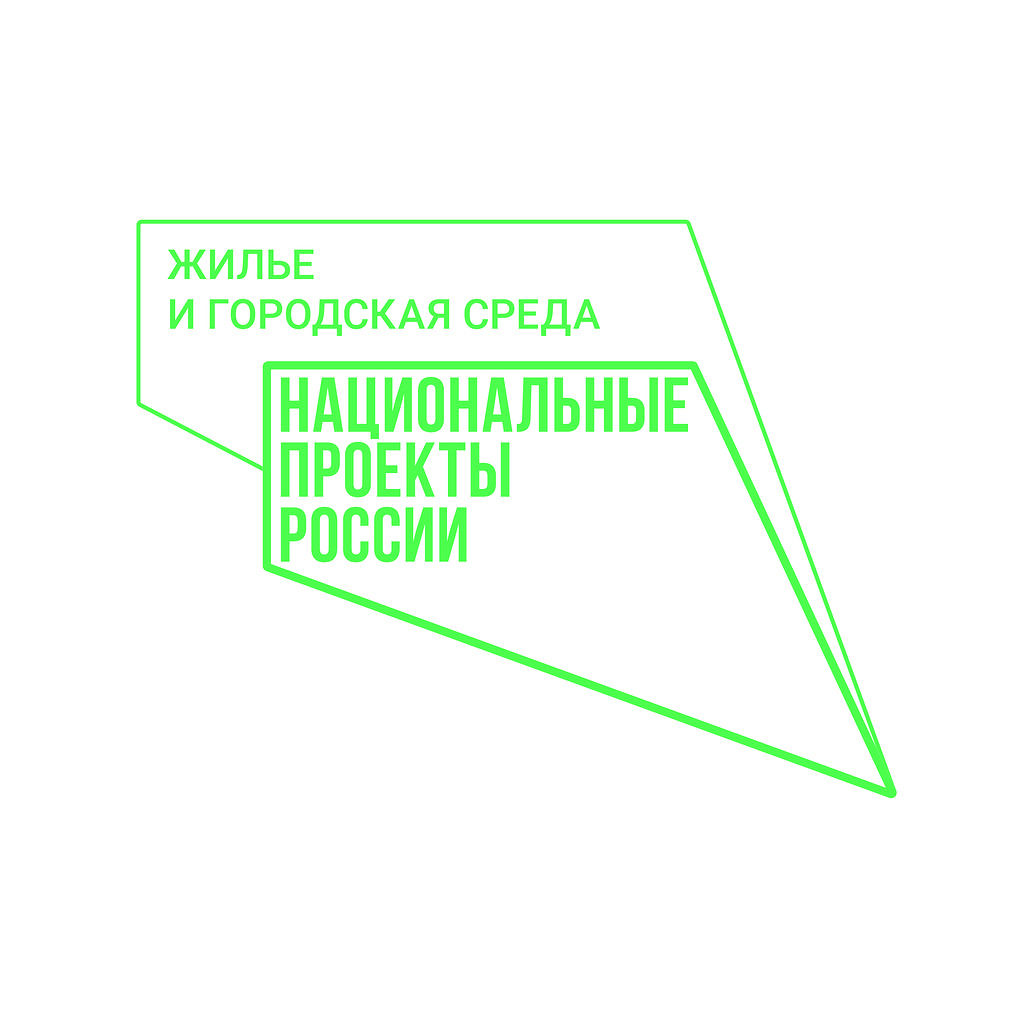 В рамках национального проекта России/Жилье и городская среда  по муниципальной программе «Формирование современной городской среды на территории города Новосиль в 2018-2024 году» выполняются работы по благоустройству дворовой территории многоквартирного жилого дома № 86 по ул. Карла Маркса в г. Новосиль Орловской области. Стоимость муниципального контракта 1 764 543,26 рублей. Строительные работы осуществляет ООО «ПРОФСТРОЙ» (ИНН 5752078676). В состав работ входит восстановление дорожного покрытия проезда и стоянки, устройство тротуара, установка лавочек, урн, замена уличных светильников.В рамках национального проекта России/Жилье и городская среда  по муниципальной программе «Формирование современной городской среды на территории города Новосиль в 2018-2024 году» выполняются работы по благоустройству общественной территории Сквер Победы г. Новосиль (этап 1) стоимостью 704 627 руб. Подрядчиком является ООО «ПРОФСТРОЙ» (ИНН 5752078676). Ремонту подлежит ограждение и установка освещения. Срок выполнения работ до 31 августа текущего года.